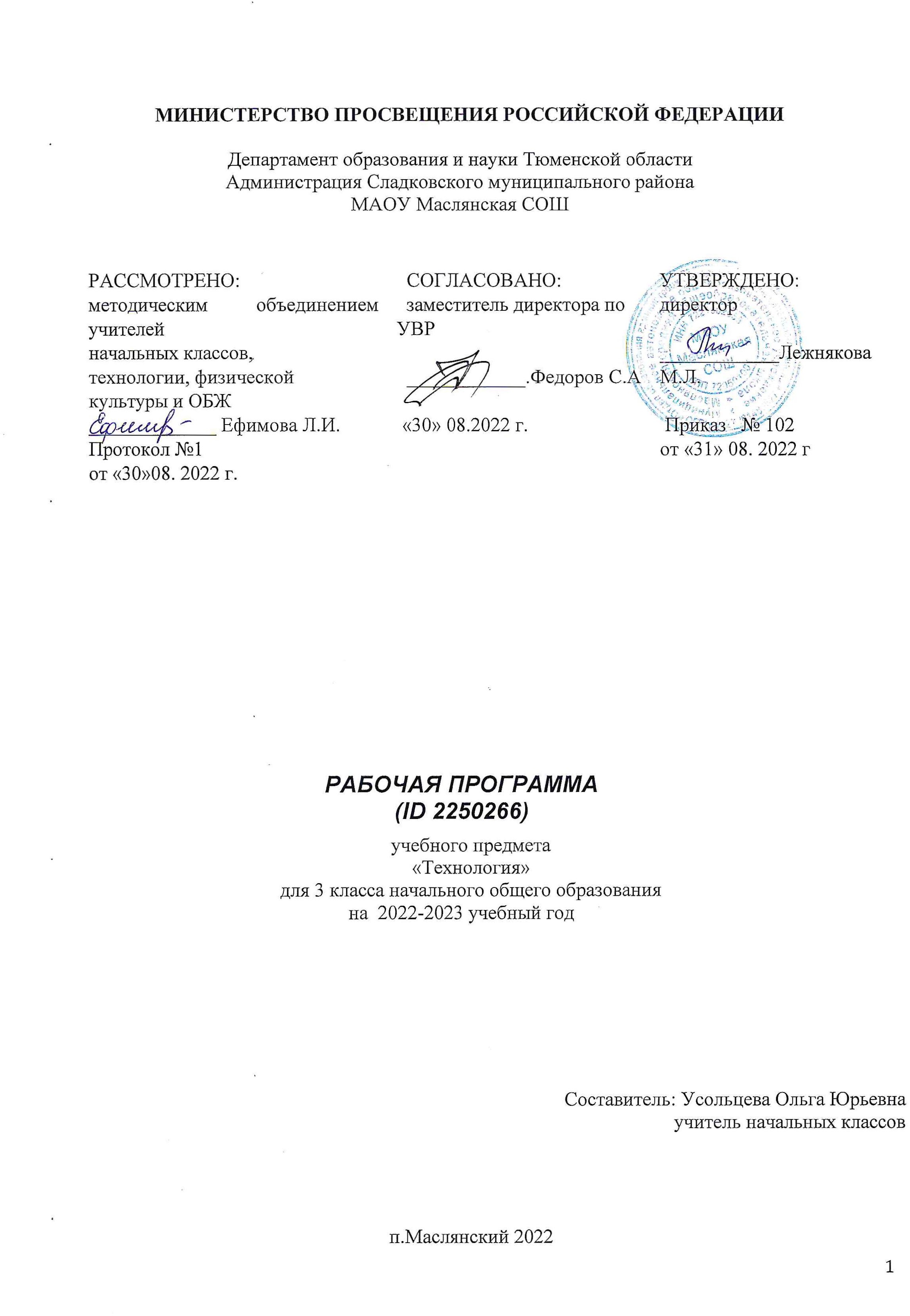                                                                             Пояснительная запискаРабочая программа по технологии (предметная область «Технология») для обучающихся 3 класса является частью Образовательной программы, реализующейся в МАОУ Маслянская СОШПрограмма составлена на основе:Федерального государственного образовательного стандарта начального общего образования, утвержденного приказом Министерства образования и науки Российской Федерации от 31 мая 2021 №286.Примерной основной образовательной программы начального общего образования, одобренной решением федерального учебно-методического объединения по общему образованию (протокол от 8 апреля . № 1/15).Учебного плана основного общего образования МАОУ Маслянская СОШ на 2022–2023 уч. Год.Концепции преподавания предметной области «Технология» в образовательных организациях Российской Федерации, реализующих основные общеобразовательные программы (утверждена решением Коллегии Министерства просвещения и науки РФ от 24.12.2018 года);Используется учебник УМК «Школа России».«Технология»: учебник для общеобразовательных организаций для 3 класса под редакцией Лутцевой Е. А., Т.П. Зуева - М.: «Просвещение», 2022.В соответствии с учебным планом МАОУ Маслянская СОШ на изучение технологии в 3 классе отводится 34 часа в год, 1 час в неделю.Данный курс носит интегрированный характер. Суть интеграции заключается в знакомстве с различными явлениями материального мира, объединёнными общими, присущими им закономерностями, которые проявляются в способах реализации человеческой деятельности, в технологиях преобразования сырья, энергии, информации. Практико-ориентированная направленность содержания учебного предмета «Технология» обеспечивает интеграцию знаний, полученных при изучении других учебных предметов (изобразительного искусства, математики, окружающего мира, русского (родного) языка, литературного чтения), и позволяет реализовать их в интеллектуально-практической деятельности ученика, Это создаёт условия для развития инициативности, изобретательности, гибкости мышления, формирования и развития функциональной грамотности младших школьников на уроках технологииСодержание обучения раскрывается через модули.Важнейшая особенность уроков технологии в начальной школе — предметно-практическая деятельность как необходимая составляющая целостного процесса интеллектуального, а также духовного и нравственного развития обучающихся младшего школьного возраста.Продуктивная предметная деятельность на уроках технологии является основой формирования познавательных способностей школьников, стремления активно знакомиться с историейматериальной культуры и семейных традиций своего и других народов и уважительного отношения к ним.Занятия продуктивной деятельностью закладывают основу для формирования у обучающихся социально-значимых практических умений и опыта преобразовательной творческой деятельности как предпосылки для успешной социализации личности младшего школьника.На уроках технологии ученики овладевают основами проектной деятельности, которая направлена на развитие творческих черт личности, коммуникабельности, чувства ответственности, умения искать и использовать информацию.Основной целью предмета является успешная социализация обучающихся, формирование у них функциональной грамотности на базе освоения культурологических и конструкторско- технологических знаний (о рукотворном мире и общих правилах его создания в рамкахисторически меняющихся технологий) и соответствующих им практических умений, представленных в содержании учебного предмета.Для реализации основной цели и концептуальной идеи данного предмета необходимо решение системы приоритетных задач: образовательных, развивающих и воспитательных.Образовательные задачи курса:формирование общих представлений о культуре и организации трудовой деятельности как важной части общей культуры человека;становление элементарных базовых знаний и представлений о предметном (рукотворном) мире как результате деятельности человека, его взаимодействии с миром природы, правилах и технологиях создания, исторически развивающихся и современных производствах и профессиях;формирование основ чертежно-графической грамотности, умения работать с простейшей технологической документацией (рисунок, чертёж, эскиз, схема);формирование элементарных знаний и представлений о различных материалах, технологиях их обработки и соответствующих умений.Развивающие задачи:развитие сенсомоторных процессов, психомоторной координации, глазомера через формирование практических умений;расширение культурного кругозора, развитие способности творческого использования полученных знаний и умений в практической деятельности;развитие познавательных психических процессов и приёмов умственной деятельности посредством включения мыслительных операций в ходе выполнения практических заданий;развитие гибкости и вариативности мышления, способностей к изобретательской деятельности.Воспитательные задачи:воспитание уважительного отношения к людям труда, к культурным традициям, понимания ценности предшествующих культур, отражённых в материальном мире;развитие социально ценных личностных качеств: организованности, аккуратности, добросовестного и ответственного отношения к работе, взаимопомощи, волевой саморегуляции, активности и инициативности;воспитание интереса и творческого отношения к продуктивной созидательной деятельности, мотивации успеха и достижений, стремления к творческой самореализации;становление экологического сознания, внимательного и вдумчивого отношения к окружающей природе, осознание взаимосвязи рукотворного мира с миром природы;воспитание положительного отношения к коллективному труду, применение правил культуры общения, проявление уважения к взглядам и мнению других людей.инициирование и поддержка исследовательской деятельности школьников в рамках реализации ими индивидуальных и групповых исследовательских проектов, что дает им возможность приобретать навык самостоятельного решения теоретической проблемы, опыт публичного выступления перед аудиторией, аргументирования и отстаивания своей точки зрения; (форум молодых исследователей «Шаг в будущее», конкурс «Зелёная планета»);проведение  предметных декад учащихся начальных классов, тематических дней:  День науки (8 февраля), День космонавтики (12апреля) и День Победы (9 мая);        проведение общешкольных конкурсов: выставка букетов, выставка поделок из природного      материала, конкурс чтецов, фестиваль военной песни.Содержание учебного предмета, учебного курса (в том числе внеурочной деятельности), учебного модуляТехнологии, профессии и производстваНепрерывность процесса деятельностного освоения мира человеком и создания культуры. Материальные и духовные потребности человека как движущие силы прогресса.Разнообразие творческой трудовой деятельности в современных условиях. Разнообразие предметов рукотворного мира: архитектура, техника, предметы быта и декоративно-прикладного искусства.Современные производства и профессии, связанные с обработкой материалов, аналогичных используемым на уроках технологии.Общие правила создания предметов рукотворного мира: соответствие формы, размеров, материала и внешнего оформления изделия его назначению. Стилевая гармония в предметном ансамбле; гармония предметной и окружающей среды (общее представление).Мир современной техники. Информационно-коммуникационные технологии в жизни современного человека. Решение человеком инженерных задач на основе изучения природных законов — жёсткость конструкции (трубчатые сооружения, треугольник как устойчивая геометрическая форма и др.).Бережное и внимательное отношение к природе как источнику сырьевых ресурсов и идей для технологий будущего.Элементарная творческая и проектная деятельность. Коллективные, групповые и индивидуальные проекты в рамках изучаемой тематики. Совместная работа в малых группах, осуществление сотрудничества; распределение работы, выполнение социальных ролей (руководитель/лидер и подчинённый).Технологии ручной обработки материаловНекоторые (доступные в обработке) виды искусственных и синтетических материалов. Разнообразие технологий и способов обработки материалов в различных видах изделий;сравнительный анализ технологий при использовании того или иного материала (например, аппликация из бумаги и ткани, коллаж и др.). Выбор материалов по их декоративно- художественным и технологическим свойствам, использование соответствующих способов обработки материалов в зависимости от назначения изделия.Инструменты и приспособления (циркуль, угольник, канцелярский нож, шило и др.); называние и выполнение приёмов их рационального и безопасного использования.Углубление общих представлений о технологическом процессе (анализ устройства и назначения изделия; выстраивание последовательности практических действий и технологических операций; подбор материалов и инструментов; экономная разметка материалов; обработка с целью получения деталей, сборка, отделка изделия; проверка изделия в действии, внесение необходимых дополнений и изменений). Рицовка. Изготовление объёмных изделий из развёрток. Преобразование развёрток несложных форм.Технология обработки бумаги и картона. Виды картона (гофрированный, толстый, тонкий, цветной и др.). Чтение и построение простого чертежа/эскиза развёртки изделия. Разметка деталей с опорой на простейший чертёж, эскиз. Решение задач на внесение необходимых дополнений и изменений в схему, чертёж, эскиз. Выполнение измерений, расчётов, несложных построений.Выполнение рицовки на картоне с помощью канцелярского ножа, выполнение отверстий шилом.Технология обработки текстильных материалов. Использование трикотажа и нетканых материалов для изготовления изделий. Использование вариантов строчки косого стежка (крестик, стебельчатая и др.) и/или петельной строчки для соединения деталей изделия и отделки. Пришивание пуговиц (с двумя-четырьмя отверстиями). Изготовление швейных изделий из нескольких деталей.Использование дополнительных материалов. Комбинирование разных материалов в одном изделии.Конструирование и моделированиеКонструирование и моделирование изделий из различных материалов, в том числе наборов«Конструктор» по заданным условиям (технико-технологическим, функциональным, декоративно- художественным).  Способы  подвижного  и  неподвижного  соединения  деталей  набора«Конструктор», их использование в изделиях; жёсткость и устойчивость конструкции.Создание простых макетов и моделей архитектурных сооружений, технических устройств, бытовых конструкций. Выполнение заданий на доработку конструкций (отдельных узлов, соединений) с учётом дополнительных условий (требований). Использование измерений и построений для решения практических задач. Решение задач на мысленную трансформацию трёхмерной конструкции в развёртку (и наоборот).Информационно-коммуникативные технологииИнформационная среда, основные источники (органы восприятия) информации, получаемой человеком. Сохранение и передача информации. Информационные технологии. Источники информации, используемые человеком в быту: телевидение, радио, печатные издания, персональный компьютер и др.Современный информационный мир. Персональный компьютер (ПК) и его назначение. Правила пользования ПК для сохранения здоровья. Назначение основных устройств компьютера для ввода, вывода и обработки информации. Работа с доступной информацией (книги, музеи, беседы (мастер-классы) с мастерами, Интернет [1], видео, DVD). Работа с текстовым редактором Microsoft Word или другим.В учебном предмете « Технология» изучаются итегрированно основы курса «Финансовая грамотность».Планируемые результаты освоения учебного предмета, учебного курса (в том числе внеурочной деятельности), учебного модуляЛИЧНОСТНЫЕ РЕЗУЛЬТАТЫ ОБУЧАЮЩЕГОСЯВ результате изучения предмета «Технология» у обучающегося будут сформированы следующие личностные новообразования:первоначальные представления о созидательном и нравственном значении труда в жизни человека и общества; уважительное отношение к труду и творчеству мастеров;осознание роли человека и используемых им технологий в сохранении гармонического сосуществования рукотворного мира с миром природы; ответственное отношение к сохранению окружающей среды;понимание культурно-исторической ценности традиций, отражённых в предметном мире; чувство сопричастности к культуре своего народа, уважительное отношение к культурным традициям других народов;проявление способности к эстетической оценке окружающей предметной среды; эстетические чувства — эмоционально-положительное восприятие и понимание красоты форм и образовприродных объектов, образцов мировой и отечественной художественной культуры;проявление положительного отношения и интереса к различным видам творческой преобразующей деятельности, стремление к творческой самореализации; мотивация к творческому труду, работе на результат; способность к различным видам практической преобразующей деятельности;проявление устойчивых волевых качества и способность к саморегуляции: организованность, аккуратность, трудолюбие, ответственность, умение справляться с доступными проблемами;готовность вступать в сотрудничество с другими людьми с учётом этики общения; проявление толерантности и доброжелательности.МЕТАПРЕДМЕТНЫЕ РЕЗУЛЬТАТЫ ОБУЧАЮЩЕГОСЯК концу обучения у обучающегося формируются следующие универсальные учебные действия.Познавательные УУД:ориентироваться в терминах и понятиях, используемых в технологии (в пределах изученного), использовать изученную терминологию в своих устных и письменных высказываниях;осуществлять анализ объектов и изделий с выделением существенных и несущественных признаков;сравнивать  группы  объектов/изделий,  выделять  в  них  общее  и  различия; делать обобщения (технико-технологического и декоративно-художественного характера) поизучаемой тематике;использовать	схемы,	модели	и	простейшие	чертежи	в	собственной	практической творческой деятельности;комбинировать и использовать освоенные технологии при изготовлении изделий в соответствии с технической, технологической или декоративно-художественной задачей;понимать необходимость поиска новых технологий на основе изучения объектов и законов природы, доступного исторического и современного опыта технологической деятельности.Работа с информацией:осуществлять поиск необходимой для выполнения работы информации в учебнике и других доступных источниках, анализировать её и отбирать в соответствии с решаемой задачей;анализировать и использовать знаково-символические средства представления информации для решения задач в умственной и материализованной форме; выполнять действия моделирования, работать с моделями;использовать средства информационно-коммуникационных технологий для решения учебных и практических задач (в том числе Интернет с контролируемым выходом), оценивать объективность информации и возможности её использования для решения конкретных учебных задач;следовать при выполнении работы инструкциям учителя или представленным в других информационных источниках.Коммуникативные УУД:вступать в диалог, задавать собеседнику вопросы, использовать реплики-уточнения и дополнения; формулировать собственное мнение и идеи, аргументированно их излагать; выслушивать разные мнения, учитывать их в диалоге;создавать тексты-описания на основе наблюдений (рассматривания) изделий декоративно- прикладного искусства народов России;строить рассуждения о связях природного и предметного мира, простые суждения (небольшие тексты) об объекте, его строении, свойствах и способах создания;объяснять последовательность совершаемых действий при создании изделия.Регулятивные УУД:рационально организовывать свою работу (подготовка рабочего места, поддержание и наведение порядка, уборка после работы);выполнять правила безопасности труда при выполнении работы; планировать работу, соотносить свои действия с поставленной целью;устанавливать причинно-следственные связи между выполняемыми действиями и их результатами, прогнозировать действия для получения необходимых результатов;выполнять действия контроля и оценки; вносить необходимые коррективы в действие после его завершения на основе его оценки и учёта характера сделанных ошибок;проявлять волевую саморегуляцию при выполнении работы.Совместная деятельность:организовывать под руководством учителя и самостоятельно совместную работу в группе: обсуждать задачу, распределять роли, выполнять функции руководителя/лидера и подчинённого; осуществлять продуктивное сотрудничество;проявлять интерес к работе товарищей; в доброжелательной форме комментировать и оценивать их достижения, высказывать свои предложения и пожелания; оказывать при необходимости помощь; понимать особенности проектной деятельности, выдвигать несложные идеи решений предлагаемых проектных заданий, мысленно создавать конструктивный замысел, осуществлять выбор средств и способов для его практического воплощения; предъявлять аргументы для защиты продукта проектной деятельности.ПРЕДМЕТНЫЕ РЕЗУЛЬТАТЫ ОСВОЕНИЯ КУРСА «ТЕХНОЛОГИЯ»К концу обучения в третьем классе обучающийся научится:понимать	смысл	понятий	«чертёж	развёртки»,	«канцелярский	нож»,	«шило»,«искусственный материал»;выделять и называть характерные особенности изученных видов декоративно-прикладного искусства, профессии мастеров прикладного искусства (в рамках изученного);узнавать и называть по характерным особенностям образцов или по описанию изученные и распространённые в крае ремёсла;называть и описывать свойства наиболее распространённых изучаемых искусственных и синтетических материалов (бумага, металлы, текстиль и др.);читать чертёж развёртки и выполнять разметку развёрток с помощью чертёжных инструментов (линейка, угольник, циркуль);узнавать и называть линии чертежа (осевая и центровая); безопасно пользоваться канцелярским ножом, шилом; выполнять рицовку;выполнять соединение деталей и отделку изделия освоенными ручными строчками;решать простейшие задачи технико-технологического характера по изменению вида и способа соединения деталей: на достраивание, придание новых свойств конструкции в соответствии с новыми/дополненными требованиями; использовать комбинированные техники при изготовлении изделий в соответствии с технической или декоративно-художественной задачей;понимать технологический и практический смысл различных видов соединений в технических объектах, простейшие способы достижения прочности конструкций; использовать их при решении простейших конструкторских задач;конструировать и моделировать изделия из разных материалов и наборов «Конструктор» по заданным техническим, технологическим и декоративно-художественным условиям;изменять конструкцию изделия по заданным условиям;выбирать способ соединения и соединительный материал в зависимости от требований конструкции;называть несколько видов информационных технологий и соответствующих способов передачи информации (из реального окружения учащихся);понимать назначение основных устройств персонального компьютера для ввода, вывода и обработки информации;выполнять основные правила безопасной работы на компьютере;использовать возможности компьютера и информационно-коммуникационных технологий для поиска необходимой информации при выполнении обучающих, творческих и проектных заданий;выполнять проектные задания в соответствии с содержанием изученного материала на основе полученных знаний и умений.Тематическое планирование, в том числе с учетом рабочей программы воспитания с указанием количества часов, отведенных на освоение каждой темыРеализация рабочей программы воспитания в урочной деятельности направлена на формирование понимания важнейших социокультурных и духовно-нравственных ценностей. Механизм реализации рабочей программы воспитания: - установление доверительных отношений между педагогическим работником и его обучающимися, способствующих позитивному восприятию обучающимися требований и просьб педагогического работника, привлечению их внимания к обсуждаемой на уроке информации, активизации их познавательной деятельности; - привлечение внимания обучающихся к ценностному аспекту изучаемых на уроках явлений, организация их работы с получаемой на уроке социально значимой информацией – инициирование ее обсуждения, высказывания обучающимися своего мнения по ее поводу, выработки своего к ней отношения; - применение на уроке интерактивных форм работы с обучающимися: интеллектуальных игр, стимулирующих познавательную мотивацию обучающихся; проведение предметных олимпиад, турниров, викторин, квестов, игр-экспериментов, дискуссии и др.; - демонстрация примеров гражданского поведения, проявления добросердечности через подбор текстов для чтения, задач для решения, проблемных ситуаций для обсуждения, анализ поступков людей и др.;- применение на уроках групповой работы или работы в парах, которые учат обучающихся командной работе и взаимодействию с другими обучающимися; включение в урок игровых процедур, которые помогают поддержать мотивацию обучающихся к получению знаний, налаживанию позитивных межличностных отношений в классе, помогают установлению доброжелательной атмосферы во время урока, посещение экскурсий, музейные уроки, библиотечные уроки и др.;- приобщение обучающихся к российским традиционным духовным ценностям, включая культурные ценности своей этнической группы, правилам и нормам поведения в российском обществе; - побуждение обучающихся соблюдать на уроке общепринятые нормы поведения, правила общения, принципы учебной дисциплины, самоорганизации, взаимоконтроль и самоконтроль.ПриложениеКалендарно-тематическоепланирование№ п/пНаименование разделов и тем программыКоличествочасовКоличествочасовКоличествочасовВидыдеятельностиВиды, формыконтроляЭлектронные (цифровые)образовательные ресурсы№ п/пНаименование разделов и тем программывсег оконтрольные работыпрактические работыВидыдеятельностиВиды, формыконтроляЭлектронные (цифровые)образовательные ресурсы1.1.Непрерывность процесса деятельностного освоения мира человеком и создания культуры. Материальные и духовные потребности человека как движущие силы прогресса101Соблюдать правилабезопасной работы, выбор инструментов и приспособлений в зависимости от технологии изготавливаемых изделий;Практичес кая работа;https://infourok.ru/rabochaya- programma-po-tehnologii-klass- nachalnaya-shkola-veka- 515820.html1.2.Разнообразие творческой трудовойдеятельности в современных условиях. Разнообразие предметов рукотворного мира: архитектура, техника, предметы быта идекоративно-прикладного искусства101Изучать возможности использования изучаемых инструментов и приспособлений людьмиразных профессий;Практичес кая работа;https://topuch.ru/tematicheskie- moduli-osnovnoe/index.html1.3.Современные производства и профессии, связанные с обработкой материалов, аналогичных используемым на уроках технологии101Самостоятельно организовывать рабочее место взависимости от вида работы и выбранных материалов; поддерживать порядок во время работы; убиратьрабочее место по окончаниипрактической работы;Практичес кая работа;https://multiurok.ru/index.php/files/ rabochaia-programma-po- tekhnologii-196.html1.4.Общие правила создания предметов рукотворного мира: соответствие формы, размеров, материала и внешнего оформления изделия его назначению101Изучать важность подготовки, организации, уборки, поддержания порядка рабочего места людьми разных профессий;Практичес кая работа;http://divschool.cerkov.ru/files/202 2/04/%D0%A2%D0%B5%D1%85%D0%BD%D0%BE%D0%BB%D 0%BE%D0%B3%D0%B8%D1%8F.pdf1.5.Стилевая гармония в предметном ансамбле; гармония предметной и окружающей среды (общее представление)101Использовать свойства материалов при работе над изделиями;Практичес кая работа;https://infourok.ru/rabochaya- programma-po-tehnologii-dlya-3- klassa-5664882.html1.6.Мир современной техники. Информационно- коммуникационные технологии в жизни современного человека000Использовать свойства материалов при работе над изделиями;Практичес кая работа;https://cyberleninka.ru/article/n/inf ormatsionno-kommunikatsionnye- tehnologii-i-chelovek1.7.Решение человеком инженерных задач на основе изучения природных законов — жёсткость конструкции (трубчатые сооружения, треугольник как устойчивая геометрическая форма и др.)101Учитывать при работе над изделием общие правила создания предметов рукотворного мира: соответствие формы, размеров, материала и внешнего оформления изделия его назначению, стилевая гармония впредметном ансамбле; гармония предметной и окружающей среды (общее представление);Рассматривать вариантыПрактичес кая работа;https://infourok.ru/rabochaya- programma-po-tehnologii-1-4- klassy-shkola-rossii-fgos-3- pokoleniya-2022-2023-uch-god- 6099681.htmlрешения человеком конструкторских инженерных задач (различные отрасли, профессии) на основеизучения природных законов—жёсткость конструкции (трубчатые сооружения; треугольник как устойчиваягеометрическая форма);1.8.Бережное и внимательное отношение к природе как источнику сырьевых ресурсов и идей для технологий будущего101Отбирать материалы и инструменты, необходимые для выполнения изделия в зависимости от вида работы, заменять их (с помощью учителя);Анализировать устройство изделия, определять в нём детали и способы ихсоединения;Практичес кая работа;http://school30- nt.ucoz.ru/0202/programm/2022/rp_tekhnologija_itogovaja.pdf1.9.Элементарная творческая и проектнаядеятельность. Коллективные, групповые и индивидуальные проекты в рамках изучаемой тематики101Рассматривать разнообразие творческой трудовойдеятельности в современных условиях;Практичес кая работа;https://infourok.ru/konspekt-uroka- na-temu-ponyatie-o-tvorcheskoy- proektnoy-deyatelnosti- individualnih-i-kollektivnih- tvorcheskih-proektah-2534109.html1.10.Совместная работа в малых группах, осуществлениесотрудничества; распределение работы,101Приводить примерытрадиций и праздников народов России, ремёсел,Практичес кая работа;https://урок.рф/library/pedagogicheskaya_rabota_v_malih_gruppah_2 23526.htmlвыполнение социальных ролей (руководитель/лидер и подчинённый)обычаев и производств, связанных с изучаемыми материалами ипроизводствами;Итого по модулюИтого по модулю92.1.Некоторые (доступные в обработке) виды искусственных и синтетических материалов101Самостоятельно организовывать свою деятельность:подготавливать рабочее место для работы с бумагой и картоном, правильно и рационально размещать инструменты и материалы в соответствии с индивидуальными особенностями обучающихся; под контролем учителя в процессе выполненияизделия контролировать и при необходимости восстанавливать порядок на рабочем месте; убиратьрабочее место; применять правила рационального ибезопасного использования инструментов (угольник,циркуль, игла, шило и др.);Практичес кая работа;https://resh.edu.ru/subject/lesson/75 62/conspect/2.2.Разнообразие технологий и способов101Определять названия иПрактичесhttp://karagachschool.ucoz.ru/FGOобработки материалов в различных видах изделий; сравнительный анализ технологий при использовании того или иного материала (например, аппликация из бумаги и ткани, коллаж и др.)назначение основных инструментов и приспособлений для ручного труда и выбирать необходимые инструменты и приспособления длявыполнения изделий;кая работа;S2021/NOO/tekhnologija3.pdf2.3.Выбор материалов по их декоративно- художественным и технологическимсвойствам, использование соответствующих способов обработки материалов в зависимости от назначения изделия101При освоении новой технологии (художественной техники) выполненияизделия анализировать конструкцию с опорой наобразец;Практичес кая работа;https://km- gimn.ru/docs/2022_04_07/42ZE2a 2QQsE8Tz2kez9itB6nZ.pdf2.4.Инструменты и приспособления (циркуль, угольник, канцелярский нож, шило, и др.); называние и выполнение приёмов их рационального и безопасного использования101Самостоятельно планировать свою деятельность попредложенному в учебнике, рабочей тетради образцу, вносить коррективы в выполняемые действия; решать простейшие задачи технико-технологического характера по изменению вида и способа соединения деталей: на достраивание, придание новых свойств конструкции в соответствии с новыми/дополненнымитребованиями;Практичес кая работа;http://ounc.mosk.obr55.ru/files/202 2/06/%D1%82%D0%B5%D1%85%D0%BD%D0%BE%D0%BB%D 0%BE%D0%B3%D0%B8%D1%8F.pdf2.5.Углубление общих представлений о000Отбирать необходимыеПрактичесhttps://topuch.ru/programma-po-технологическом процессе (анализ устройства и назначения изделия; выстраивание последовательности практических действий и технологических операций; подбор материалов и инструментов; экономная разметка материалов; обработка с целью получения деталей, сборка, отделка изделия; проверка изделия в действии, внесение необходимыхдополнений и изменений). Биговка (рицовка)материалы для изделий, обосновывать свой выбор; Обобщать (называть) то новое, что освоено;кая работа;uchebnomu-predmetu-tehnologiya- vklyuchaet-poyasni-v7/index8.html2.6.Изготовление объёмных изделий из развёрток. Преобразование развёрток несложных форм101Читать простейшие чертежи развёрток, схемы изготовления изделия и выполнять изделие позаданному чертежу подруководством учителя;Практичес кая работа;https://resh.edu.ru/subject/lesson/44 67/main/222928/2.7.Технология обработки бумаги и картона. Виды картона (гофрированный, толстый, тонкий, цветной и др.)101Самостоятельно анализировать конструкцию изделия, обсуждать варианты изготовленияизделия, выполнять технологические операции в соответствии с общимпредставлением о технологическом процессе (анализ устройства и назначения изделия; выстраиваниепоследовательностипрактических действий иПрактичес кая работа;https://multiurok.ru/files/tekhnologi ia-obrabotki-bumagi-i-kartona.htmlтехнологических операций; подбор материалов и инструментов; экономная разметка; обработка с целью получения деталей, сборка, отделка изделия; проверка изделия в действии, внесение необходимых дополнений иизменений);2.8.Чтение и построение простого чертежа/эскиза развёртки изделия101При освоении новой технологии (художественной техники) выполненияизделия анализировать конструкцию с опорой на образец;Практичес кая работа;http://ounc.mosk.obr55.ru/files/202 2/06/%D1%82%D0%B5%D1%85%D0%BD%D0%BE%D0%BB%D 0%BE%D0%B3%D0%B8%D1%8F.pdf2.9.Разметка деталей с опорой на простейший чертёж, эскиз. Решение задач на внесение необходимых дополнений и изменений в схему, чертёж, эскиз101Изготавливать несложные конструкции изделий из бумаги и картона по рисунку, простейшему чертежу или эскизу, образцу и доступным заданным условиям. Применять разнообразные технологии и способы обработки материалов в различныхвидах изделий; проводить сравнительный анализ технологий прииспользовании того илиПрактичес кая работа;https://infourok.ru/metodicheskaya- razrabotka-uroka-tehnologii-na- temu-masterskaya-masterskaya- deda-moroza-i-snegurochki- razmetka-detalej-s-oporoj-n- 4676139.htmlиного материала; применять общие правила создания предметов рукотворного мира: соответствие формы, размеров, материала и внешнего оформленияизделия его назначению;2.10Выполнение измерений, расчётов, несложных построений101Выполнять несложные расчёты размеров деталей изделия, ориентируясь на образец, эскиз или технический рисунок.Выстраивать простые чертежи/эскизы развёртки изделия. Выполнять разметку деталей с опорой на простейший чертёж, эскиз.Решать задачи на внесение необходимых дополнений и изменений в схему, чертёж,эскиз;Практичес кая работа;https://infourok.ru/vyrabotka- prakticheskih-umenij-i-navykov-v- izmereniyah-i-postroenii- prostejshih-geometricheskih-figur- s-pomoshyu-chertyozhnyh-in- 5741380.html2.11.Выполнение рицовки на картоне с помощью канцелярского ножа, выполнение отверстий шилом101Решать простейшие задачи технико-технологического характера по изменению вида и способа соединения деталей: на достраивание, придание новых свойств конструкции в соответствии с новыми/дополненнымитребованиями;Практичес кая работа;https://infourok.ru/vyrabotka- prakticheskih-umenij-i-navykov-v- izmereniyah-i-postroenii- prostejshih-geometricheskih-figur- s-pomoshyu-chertyozhnyh-in- 5741380.html2.12.Технология обработки текстильных материалов101Выполнять отделку изделия аппликацией, вышивкой и отделочными материалами;Практичес кая работа;https://infourok.ru/prezentaciya- tehnologiya-obrabotka-tekstilnih- materialov-3691334.html2.13.Использование трикотажа и нетканых материалов для изготовления изделий101Выполнять отделку изделия аппликацией, вышивкой и отделочными материалами;Практичес кая работа;https://topuch.ru/i-n-petrova-s-v- bagrikova-tovarovedenie-i- ekspertiza-v-tamojen/index9.html2.14.Использование вариантов строчки косого стежка (крестик, стебельчатая и др.) и/или вариантов строчки петельного стежка для соединения деталей изделия и отделки101Работать над изделием в группах;Выполнять простейшийремонт изделий (пришивание пуговиц);Практичес кая работа;https://resh.edu.ru/subject/lesson/59 77/conspect/2.15.Пришивание пуговиц (с двумя-четырьмя отверстиями)101Выполнять простейший ремонт изделий (пришивание пуговиц);Практичес кая работа;https://урок.рф/library/prishivanie_ pugovitc_s_dvumya_i_chetirmya_o tverstiyami_060900.html2.16.Изготовление швейных изделий из нескольких деталей101Работать над изделием в группах;Практичес кая работа;https://resh.edu.ru/subject/lesson/70 93/conspect/2.17.Использование дополнительных материалов. Комбинирование разных материалов в одном изделии101Работать над изделием в группах;Изучать исторические народные ремёсла, современные производства и профессии, связанные стехнологиями обработкиПрактичес кая работа;https://infourok.ru/kombinirovannie-raboti-iz-razlichnih-materialov- 1619634.htmlтекстильных материалов;Итого по модулюИтого по модулю163.1.Конструирование и моделирование изделий из различных материалов, в том численаборов «Конструктор» по заданным условиям (технико-технологическим, функциональным, декоративно-художественным)101Использовать в практической работе основные инструменты иприспособления для ручного труда(гаечный ключ, отвёртка), применять правилабезопасной и аккуратной работы;Определять детали конструктора (площадки, планки, оси, кронштейны, уголки, колёса, винты, гайки) и инструменты (отвёртка, гаечный ключ), необходимыена каждом этапе сборки;Практичес кая работа;https://multiurok.ru/files/programm a-po-tekhnologii-10.html3.2.Способы подвижного и неподвижногосоединения деталей набора «Конструктор», их использование в изделиях; жёсткость и устойчивость конструкции101Выделять крепёжные детали (винт, болт, гайка); использовать приёмы работы с конструктором: завинчивание иотвинчивание;Практичес кая работа;https://topuch.ru/programma-po- uchebnomu-predmetu-tehnologiya- vklyuchaet-poyasni- v7/index10.html3.3.Создание простых макетов и моделей архитектурных сооружений, технических устройств, бытовых конструкций101Конструировать и моделировать изделия из различных материалов, в том числе с применениемПрактичес кая работа;https://multiurok.ru/index.php/files/ izgotovlenie-maketa- arkhitekturnogo-obekta.htmlнаборов «Конструктор» по заданным условиям (технико-технологическим, функциональным,декоративно-художественным);3.4.Выполнение заданий на доработку конструкций (отдельных узлов, соединений) с учётом дополнительных условий(требований)101Дорабатывать конструкции (отдельных узлов,соединений) с учётомдополнительных условий (требований);Практичес кая работа;https://petrovsk64.ru/sub-org/upr- obr/fgos- 2021/%D0%A2%D0%B5%D1%85%D0%BD%D0%BE%D0%BB%D 0%BE%D0%B3%D0%B8%D1%8 F_%D0%BD%D0%B0%D1%87_%D0%BF%D1%80%D0%B8%D0%BC%D0%B5%D1%80%D0%BD%D0%B0%D1%8F_%D1%80%D 0%B0%D0%B1%D0%BE%D1%87%D0%B0%D1%8F_%D0%BF% D1%80%D0%BE%D0%B3%D1% 80%D0%B0%D0%BC%D0%BC%D0%B0.pdf3.5.Использование измерений и построений для решения практических задач101Использовать измерения и построения для решения практических задач;Практичес кая работа;https://infourok.ru/diplomnaya- rabota-ispolzovanie-izmerenij-i- reshenie-zadach-na-mestnosti-pri- izuchenii-nekotoryh-tem- shkolnogo-kursa-geometrii- 4129806.html3.6.Решение задач на мысленную000Решать задачи наПрактичесhttps://sovetskojesos.ucoz.net/FGOтрансформацию трёхмерной конструкции в развёртку (и наоборот)трансформацию трёхмернойконструкции в развёртку (и наоборот);кая работа;Snew22/3klass/prp_tekh_3_kl.pdfИтого по модулюИтого по модулю54.1.Информационная среда, основные источники (органывосприятия) информации, получаемой человеком. Сохранение и передача информации101Различать, сравнивать источники информации, используемые человеком в быту: телевидение, радио, печатные издания,персональный компьютер и др.; понимать значение ИКТ в жизни современногочеловека;Практичес кая работа;https://knyazhinskaya.ru/obshcheni e/osnovnye-kanaly- vospriyatiya.html4.2.Информационные технологии. Источники информации,используемые человеком в быту: телевидение, радио, печатные издания,персональный компьютер и др.101Использовать компьютер для поиска, хранения и воспроизведенияинформации;Практичес кая работа;https://gigabaza.ru/doc/31803- p6.html4.3.Современный информационный мир. Персональный компьютер (ПК) и его назначение. Правила пользования ПК для сохранения здоровья. Назначение основных устройств компьютера для ввода, вывода иобработки информации000Использовать компьютер для поиска, хранения и воспроизведенияинформации;Практичес кая работа;https://infourok.ru/prezentaciya-na- temu-naznachenie-personalnogo- kompyutera-2824265.html4.4.Работа с доступной информацией (книги, музеи, беседы (мастер-классы) с мастерами, Интернет, видео, DVD)101Осваивать правила набора текста, работу с программой Microsoft Word (или другой), понимать её назначение.Создавать и сохранятьПрактичес кая работа;https://topuch.ru/programma-po- uchebnomu-predmetu-tehnologiya- vklyuchaet-poyasni- v7/index10.htmlдокумент в программе Microsoft Word (или другой), форматировать (выбор шрифта, размера, цвета шрифта, выравниваниеабзаца) и печатать документ; Выполнять простейшие операции над готовымифайлами и папками (открывать, читать);Создавать небольшиетексты, редактировать их;4.5.Работа с текстовым редактором Microsoft Word или другим101Выполнять преобразование информации, в том числе переводить текстовуюинформацию в табличную форму; использовать при защите проектаинформацию,представленную в учебнике в разных формах;Практичес кая работа;https://infourok.ru/uchebnoe- posobie-znakomstvo-s-ord- 1701287.htmlИтого по модулюИтого по модулю4ОБЩЕЕ КОЛИЧЕСТВО ЧАСОВ ПО ПРОГРАММЕОБЩЕЕ КОЛИЧЕСТВО ЧАСОВ ПО ПРОГРАММЕ34034№ п/пТема урокаКоличество часовКоличество часовКоличество часовДата изуче нияВиды, формы контроляИндикаторы функционаной грамотности№ п/пТема урокавсе гоКРПРДата изуче нияВиды, формы контроляИндикаторы функционаной грамотности1.Разнообразие творческой трудовой10108.09.2022Практиче скаяАнализировать, интерпретировать данные идеятельности в современных условиях.Аппликация из природного материала.работа;делать соответствующие выводы. Выделить указанную в тексте информацию, необходимую для выполненияопределенного задания потексту.2.Разнообразие предметов10115.09.2022Практиче скаяВысказывать и обосновывать собственную точку зрения порукотворного мира:работа;вопросу, обсуждаемому вархитектура, техника, предметы быта идекоративно-тексте. Выявлять связь между прочитанным и современной реальностью.прикладногоискусства.Папье-маше.3.Современные производства и10122.09.2022Практиче скаяОпределять, каким образом можно применить информацию, представленную в тексте, в реальном мире, оценивать альтернативныеварианты/объяснения, учитывать плюсы и минусы для принятия решения об альтернативных вариантах.профессии, связанные сработа;Определять, каким образом можно применить информацию, представленную в тексте, в реальном мире, оценивать альтернативныеварианты/объяснения, учитывать плюсы и минусы для принятия решения об альтернативных вариантах.обработкой материалов,Определять, каким образом можно применить информацию, представленную в тексте, в реальном мире, оценивать альтернативныеварианты/объяснения, учитывать плюсы и минусы для принятия решения об альтернативных вариантах.аналогичныхОпределять, каким образом можно применить информацию, представленную в тексте, в реальном мире, оценивать альтернативныеварианты/объяснения, учитывать плюсы и минусы для принятия решения об альтернативных вариантах.используемым на урокахОпределять, каким образом можно применить информацию, представленную в тексте, в реальном мире, оценивать альтернативныеварианты/объяснения, учитывать плюсы и минусы для принятия решения об альтернативных вариантах.технологии.Определять, каким образом можно применить информацию, представленную в тексте, в реальном мире, оценивать альтернативныеварианты/объяснения, учитывать плюсы и минусы для принятия решения об альтернативных вариантах.«Лесные жители» изОпределять, каким образом можно применить информацию, представленную в тексте, в реальном мире, оценивать альтернативныеварианты/объяснения, учитывать плюсы и минусы для принятия решения об альтернативных вариантах.пластилина.Определять, каким образом можно применить информацию, представленную в тексте, в реальном мире, оценивать альтернативныеварианты/объяснения, учитывать плюсы и минусы для принятия решения об альтернативных вариантах.4.Общие правила создания предметов10129.09.2022Практиче скаяОпределять, каким образом можно применить информацию,рукотворного мираработа;представленную в тексте, вОбразы природы в оригами.реальном мире. Применятьсделанные выводы к новым ситуациям. Соотноситьвизуальное изображение свербальным текстом.5.Мир современной техники.10106.10.2022Практичес каяработа;Оценить достоверностьинформации, представленной наИнформационно-Практичес каяработа;веб-сайте. Оценить легкостькоммуникационныеПрактичес каяработа;поиска информации на веб-сайте.технологии в жизниПрактичес каяработа;Сравнить информацию,современногочеловека.представленную на веб-сайте/на разных веб-сайтах.6.Решение человеком инженерных задач на10113.10.2022Анализировать, интерпретировать данные и делать соответствующие выводы. Вспомнить и применить соответствующие естественнонаучные знания.основе изученияАнализировать, интерпретировать данные и делать соответствующие выводы. Вспомнить и применить соответствующие естественнонаучные знания.природныхАнализировать, интерпретировать данные и делать соответствующие выводы. Вспомнить и применить соответствующие естественнонаучные знания.законов — жёсткостьАнализировать, интерпретировать данные и делать соответствующие выводы. Вспомнить и применить соответствующие естественнонаучные знания.конструкции. АппликацияАнализировать, интерпретировать данные и делать соответствующие выводы. Вспомнить и применить соответствующие естественнонаучные знания.из соломенных трубок.Анализировать, интерпретировать данные и делать соответствующие выводы. Вспомнить и применить соответствующие естественнонаучные знания.7.Бережное и внимательное10120.10.2022Практиче скаяДемонстрировать понимание причинно-следственных связей. Предлагать интерпретацию нового явления,принадлежащего к тому же классу явлений, который обсуждается в тексте (в том числе с переносом из однойпредметной области в другую).отношение к природеработа;Демонстрировать понимание причинно-следственных связей. Предлагать интерпретацию нового явления,принадлежащего к тому же классу явлений, который обсуждается в тексте (в том числе с переносом из однойпредметной области в другую).как источникуДемонстрировать понимание причинно-следственных связей. Предлагать интерпретацию нового явления,принадлежащего к тому же классу явлений, который обсуждается в тексте (в том числе с переносом из однойпредметной области в другую).сырьевыхДемонстрировать понимание причинно-следственных связей. Предлагать интерпретацию нового явления,принадлежащего к тому же классу явлений, который обсуждается в тексте (в том числе с переносом из однойпредметной области в другую).ресурсов и идей дляДемонстрировать понимание причинно-следственных связей. Предлагать интерпретацию нового явления,принадлежащего к тому же классу явлений, который обсуждается в тексте (в том числе с переносом из однойпредметной области в другую).технологий будущего.Демонстрировать понимание причинно-следственных связей. Предлагать интерпретацию нового явления,принадлежащего к тому же классу явлений, который обсуждается в тексте (в том числе с переносом из однойпредметной области в другую).Изделие из вторсырья.Демонстрировать понимание причинно-следственных связей. Предлагать интерпретацию нового явления,принадлежащего к тому же классу явлений, который обсуждается в тексте (в том числе с переносом из однойпредметной области в другую).8.Технологии и и способы обработкиматериалов в различных видах изделий.Коллективный проект Макет мебели.10127.10.2022Практиче скаяДемонстрировать понимание причинно-следственных связей.Технологии и и способы обработкиматериалов в различных видах изделий.Коллективный проект Макет мебели.работа;Находить специфическуюТехнологии и и способы обработкиматериалов в различных видах изделий.Коллективный проект Макет мебели.информацию. ОцениватьТехнологии и и способы обработкиматериалов в различных видах изделий.Коллективный проект Макет мебели.альтернативныеТехнологии и и способы обработкиматериалов в различных видах изделий.Коллективный проект Макет мебели.варианты/объяснения.Технологии и и способы обработкиматериалов в различных видах изделий.Коллективный проект Макет мебели.Учитывать плюсы и минусы дляТехнологии и и способы обработкиматериалов в различных видах изделий.Коллективный проект Макет мебели.принятия решения обТехнологии и и способы обработкиматериалов в различных видах изделий.Коллективный проект Макет мебели.альтернативных вариантах.9.Искусственные и синтетические10110.11.2022Практиче скаяАнализировать, интерпретировать данные иматериалы. Изделие изработа;делать соответствующиепластиковой тарелки.выводы. Выделитьспецифическую информацию,представленную в видеграфических изображений(например, графики, таблицыили карты).10.Технологии и способы обработки10117.11.2022Практиче скаяВыявлять связь между прочитанным и современнойматериалов в различных видах изделий.Модель ракеты из разных материалов.работа;реальностью. Определять, каким образом можно применитьинформацию, представленную в тексте, в реальном мире.Применять сделанные выводы кновым ситуациям.11.Способы обработки материалов в10124.11.2022Практиче скаяВыявлять связь между прочитанным и современнойзависимости отработа;реальностью. Определять, какимназначения изделия. Модель ракеты из разных материалов.образом можно применитьинформацию, представленную в тексте, в реальном мире.Оценивать альтернативныеварианты/объяснения.12.Приёмы рационального и безопасного использования материалов.Пригласительные билеты.10101.12.2022Практиче скаяработа;Анализировать, интерпретировать данные и делать соответствующие выводы. Вспомнить и применить соответствующие естественнонаучные знания. Оценивать альтернативные варианты/объяснения.Применять сделанные выводы кновым ситуациям.13.Углубление общих представлений о технологическом процессе.Поздравительная открытка в стиле рицовка.10108.12.2022Практиче скаяработа;Анализировать, интерпретировать данные и делать соответствующие выводы. Вспомнить и применить соответствующие естественнонаучные знания. Оценивать альтернативные варианты/объяснения.Применять сделанные выводы кновым ситуациям.14.Изготовление, преобразование объёмных изделий из развёрток.Подарочная коробочка.10115.12.2022Практиче скаяработа;Распознавать и выявлять возможности использовать математику, выполнять математические процедуры, необходимых для получения результатов и математического решения, например,представлять и манипулировать геометрическими формами в пространстве, работать с моделью, анализировать данные.15.Технологияобработки бумаги и10122.12.2022Практиче скаяАнализировать, интерпретировать данные икартона. Видыработа;делать соответствующиекартона. Новогоднеевыводы. Выделитьукрашение на ёлку.специфическую информацию,представленную в видеграфических изображений(например, графики, таблицыили карты). Выявлять связьмежду прочитанным исовременной реальностью.16.Чтение, построение,10129.12.ПрактичеАнализировать,16.разметка чертежа.2022скаяинтерпретировать данные и делать соответствующиеНовогодняя открытка.работа;выводы. Предлагать интерпретацию нового явления, принадлежащего к тому же классу явлений, которыйобсуждается в тексте (в томчисле с переносом из одной предметной области в другую)17.Выполнение рицовки на картоне с помощью канцелярского ножа, выполнение отверстий шилом.Панно на стену изкартона.10119.01.2023Практиче скаяработа;Анализировать, интерпретировать данные и делать соответствующиевыводы. Применять сделанные выводы к новым ситуациям.18.Комбинирование разных материалов в одном10126.01.2023Практиче скаяВыделить специфическуюинформацию, представленную визделии. Грелка наработа;виде графических изображенийчайник.(например, графики, таблицыили карты). Выявлять связьмежду прочитанным исовременной реальностью.Определять, каким образомможно применить информацию,представленную в тексте, вреальном мире.19.Конструированиеизделий из различных10102.02.2023Практичес каяработа;Анализировать, интерпретировать данные иматериалов. Грелка наПрактичес каяработа;делать соответствующие выводы.чайник.Практичес каяработа;Оценивать альтернативныеПрактичес каяработа;варианты/объяснения.Практичес каяработа;Распознавать, использовать иПрактичес каяработа;создавать объяснительныеПрактичес каяработа;модели и представления20.Моделированиеизделий из различных10109.02.2023Практиче скаяАнализировать, интерпретировать данные иматериалов. Грелка наработа;делать соответствующиечайник.выводы. Оцениватьальтернативныеварианты/объяснения.Распознавать, использовать исоздавать объяснительныемодели и представления.Соотносить визуальноеизображение с вербальнымтекстом.21.Конструирование10116.02.ПрактичеАнализировать,21.изделий из деталей2023скаяинтерпретировать данные инаборов«Конструктор» по заданным условиям. Модель самолёта.работа;делать соответствующие выводы. Оценивать альтернативные варианты/объяснения.Распознавать, использовать и создавать объяснительные модели и представления.Соотносить визуальноеизображение с вербальным текстом.22.Моделирование изделий из деталей наборов10123.02.2023Практиче скаяАнализировать, интерпретировать данные и«Конструктор» поработа;делать соответствующиезаданным условиям.выводы. ОцениватьРобот.альтернативныеварианты/объяснения.Распознавать, использовать исоздавать объяснительныемодели и представления.Соотносить визуальноеизображение с вербальнымтекстом.23.Способы подвижного и неподвижного10102.03.2023Практиче скаяАнализировать, интерпретировать данные исоединения деталейработа;делать соответствующиенаборавыводы. Оценивать«Конструктор». Робот.альтернативныеварианты/объяснения.Распознавать, использовать исоздавать объяснительныемодели и представления.Соотносить визуальноеизображение с вербальнымтекстом.24.Использование подвижного и10109.03.2023Практиче скаяАнализировать, интерпретировать данные инеподвижного соединенияработа;делать соответствующиедеталей в изделиях из деталей набора«Конструктор». Модель автомобиля.выводы. Оцениватьальтернативные варианты/объяснения. Распознавать, использовать исоздавать объяснительныемодели и представления.Соотносить визуальноеизображение с вербальнымтекстом.25.Жёсткость и устойчивость10116.03.2023Практиче скаяАнализировать, интерпретировать данные иконструкции. Макетработа;делать соответствующиерусской избы.выводы. Оценивать альтернативные варианты/объяснения. Распознавать, использовать и создавать объяснительные модели и представления.Соотносить визуальное изображение с вербальнымтекстом.26.Создание простых макетов архитектурных10123.03.2023Практиче скаяАнализировать, интерпретировать данные исооружений,работа;делать соответствующиетехнических устройств,выводы. Оцениватьбытовых конструкций. Макет русской избы.альтернативныеварианты/объяснения. Распознавать, использовать исоздавать объяснительныемодели и представления.Соотносить визуальноеизображение с вербальнымтекстом.27.Создание простых моделей архитектурных10106.04.2023Практиче скаяАнализировать, интерпретировать данные исооружений,работа;делать соответствующиетехнических устройств,выводы. Оцениватьбытовых конструкций. Макет русской избы.альтернативныеварианты/объяснения. Распознавать, использовать исоздавать объяснительныемодели и представления.Соотносить визуальноеизображение с вербальнымтекстом.28.Выполнение заданий на доработку10113.04.2023Практиче скаяАнализировать, интерпретировать данные и делать соответствующие выводы. Оценивать альтернативные варианты/объяснения.Распознавать, использовать и создавать объяснительные модели и представления.Соотносить визуальное изображение с вербальнымтекстом.конструкцийработа;Анализировать, интерпретировать данные и делать соответствующие выводы. Оценивать альтернативные варианты/объяснения.Распознавать, использовать и создавать объяснительные модели и представления.Соотносить визуальное изображение с вербальнымтекстом.(отдельных узлов,Анализировать, интерпретировать данные и делать соответствующие выводы. Оценивать альтернативные варианты/объяснения.Распознавать, использовать и создавать объяснительные модели и представления.Соотносить визуальное изображение с вербальнымтекстом.соединений) с учётомАнализировать, интерпретировать данные и делать соответствующие выводы. Оценивать альтернативные варианты/объяснения.Распознавать, использовать и создавать объяснительные модели и представления.Соотносить визуальное изображение с вербальнымтекстом.дополнительныхАнализировать, интерпретировать данные и делать соответствующие выводы. Оценивать альтернативные варианты/объяснения.Распознавать, использовать и создавать объяснительные модели и представления.Соотносить визуальное изображение с вербальнымтекстом.условий. ЗаписнаяАнализировать, интерпретировать данные и делать соответствующие выводы. Оценивать альтернативные варианты/объяснения.Распознавать, использовать и создавать объяснительные модели и представления.Соотносить визуальное изображение с вербальнымтекстом.книжка в мягкойАнализировать, интерпретировать данные и делать соответствующие выводы. Оценивать альтернативные варианты/объяснения.Распознавать, использовать и создавать объяснительные модели и представления.Соотносить визуальное изображение с вербальнымтекстом.обложке.Анализировать, интерпретировать данные и делать соответствующие выводы. Оценивать альтернативные варианты/объяснения.Распознавать, использовать и создавать объяснительные модели и представления.Соотносить визуальное изображение с вербальнымтекстом.29.Использование измерений и построений10120.04.2023Практиче скаяВыполнять математические процедуры, необходимых длядля решенияработа;получения результатов ипрактических задач.математического решения,Записная книжка в мягкой обложке.например, проводитьарифметические вычисления, работать с моделью, переводить математическое решение в контекст реальной проблемы.Определять, из какого раздела курса можно извлечь необходимые математические знания, чтобы проанализировать, спланировать и решить проблему.Распознавать, использовать и создавать объяснительные модели и представления.Разработать и представить объяснения или аргументы в контексте проблемы, отражающие как процесс моделирования, так и егорезультаты.30.Решение задач на мысленную трансформацию10127.04.2023Практиче скаяработа;Выполнять математические процедуры, необходимых для получения результатов и математического решения, например, проводитьарифметические вычисления, работать с моделью, переводить математическое решение в контекст реальной проблемы.Определять, из какого раздела курса можно извлечь необходимые математические знания, чтобы проанализировать, спланировать и решить проблему.Распознавать, использовать и создавать объяснительные модели и представления.Разработать и представить объяснения или аргументы в контексте проблемы, отражающие как процесс моделирования, так и егорезультаты.трёхмерной конструкцииВыполнять математические процедуры, необходимых для получения результатов и математического решения, например, проводитьарифметические вычисления, работать с моделью, переводить математическое решение в контекст реальной проблемы.Определять, из какого раздела курса можно извлечь необходимые математические знания, чтобы проанализировать, спланировать и решить проблему.Распознавать, использовать и создавать объяснительные модели и представления.Разработать и представить объяснения или аргументы в контексте проблемы, отражающие как процесс моделирования, так и егорезультаты.в развёртку (и наоборот).Выполнять математические процедуры, необходимых для получения результатов и математического решения, например, проводитьарифметические вычисления, работать с моделью, переводить математическое решение в контекст реальной проблемы.Определять, из какого раздела курса можно извлечь необходимые математические знания, чтобы проанализировать, спланировать и решить проблему.Распознавать, использовать и создавать объяснительные модели и представления.Разработать и представить объяснения или аргументы в контексте проблемы, отражающие как процесс моделирования, так и егорезультаты.Модель автомобиля изВыполнять математические процедуры, необходимых для получения результатов и математического решения, например, проводитьарифметические вычисления, работать с моделью, переводить математическое решение в контекст реальной проблемы.Определять, из какого раздела курса можно извлечь необходимые математические знания, чтобы проанализировать, спланировать и решить проблему.Распознавать, использовать и создавать объяснительные модели и представления.Разработать и представить объяснения или аргументы в контексте проблемы, отражающие как процесс моделирования, так и егорезультаты.развёртки.Выполнять математические процедуры, необходимых для получения результатов и математического решения, например, проводитьарифметические вычисления, работать с моделью, переводить математическое решение в контекст реальной проблемы.Определять, из какого раздела курса можно извлечь необходимые математические знания, чтобы проанализировать, спланировать и решить проблему.Распознавать, использовать и создавать объяснительные модели и представления.Разработать и представить объяснения или аргументы в контексте проблемы, отражающие как процесс моделирования, так и егорезультаты.31.Информационная среда, основные источники10104.05.2023Практиче скаяОценить легкость поиска информации на веб-сайте.(органы восприятия)работа;Сделать выводы из информации,информации,представленной на несколькихполучаемой человеком.веб-сайтах. Сравнитьинформацию, представленнуюСохранение и передачаинформации.Информационн ые технологии.на веб-сайте/на разных веб- сайтах.32.Источники информации, используемыечеловеком в быту10111.05.2023Практиче скаяработа;Анализировать, интерпретировать данные иделать соответствующие выводы.Находить специфическую информацию. Определятьналичие/отсутствие информации.33.Современный информационный мир.Персональный компьютер (ПК) и его10118.05.2023Практиче скаяработа;Анализировать, интерпретировать данные иделать соответствующие выводы.Находить специфическую информацию. Определятьналичие/отсутствие информации.назначение.Правила пользования ПКдля сохранения здоровья.Назначение основныхустройств компьютерадля ввода, вывода иобработкиинформации.34.Работа с доступной информацией. Работа с текстовым редактором Microsoft Word10125.05.2023Практиче скаяработа;Анализировать, интерпретировать данные иделать соответствующие выводы.Находить специфическую информацию. Определятьналичие/отсутствие информации.ОБЩЕЕ КОЛИЧЕСТВОЧАСОВ ПО ПРОГРАММЕОБЩЕЕ КОЛИЧЕСТВОЧАСОВ ПО ПРОГРАММЕ34034